Student Government Association 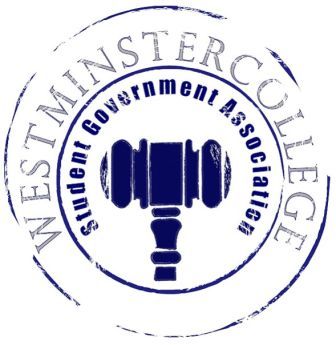 February 21st, 2018Meeting MinutesPrayer by Sarah Conn Roll Call and AnnouncementsAll Senators present and accounted for except for Ian Ross.Approval of MinutesMotion to approve last week’s minutes by Taylor Chock-Wong, seconded by Adam Himmelman.Executive Officers ReportPresident – Sarah ConnSwearing in of Committee Heads and SenatorsCongratulations to the new Senators!Special Senate Officers ParliamentarianChaplainGreen ChairSix Word Memoir ActivityVice President – Keely FlynnSenator Profile ExplanationExpectations of SenatorsSenators represent the whole student bodyMust remain mindful to vote for entire campus’ interests rather than just their ownSenate Committee IntroductionsSecretary – Sam StewartThere are 31 Senators in attendanceCongratulations to the new Senate!Review of Senator expectations for attendanceSenators are permitted three unexcused absences per semesterMissing an SGA event or a monthly committee meeting without notifying the Secretary will count as an absenceTreasurer – Matt McDonaldWeek’s ExpensesSlate Training Lunch$57.80Civil Dialogue Dinner$720.80Civil Dialogue Supplies$19.94Tub Sign Paper$180.00February MO Statement$39.41SGA Banquet Food$1,768.22NYC Trip revenue$5,500.00Open ForumDean Lassiter Congrats Senate!Announcement from President RichardsonDefibrillator stolen from Duff on Fraternity Pick-Up DayTo whomever took it:To steal an important device which saves lives is strongly condemnedPlease return it to Student Affairs or a Senator and you will not be finedIf the device is not returned, security cameras could be implemented across campus which would “invade privacy”Sent out an email to current juniorsMcQuiston Outstanding Service AwardFill out one page application and write a short essay describing your service efforts in the Westminster Community$10,500.00 to one male and one femaleAllen P. Splete Leadership and Service Award$500.00 to one studentApplication deadline is Wednesday February 28thThese will be awarded at the upcoming honors award ceremonyApply because it is FREE scholarship money!Committee MeetingsFinance – Kyle KovachModification of Audits and Allocations Audits in spring semesterAllocations in fall semesterTwo day process about a week before the fall semester beginsWorkshops about finance with Kyle Kovach , Matt McDonald, and Gina VanceAcademics – Dave PefferFaculty Committee MeetingsSomeone from the Academics Committee will be present at all committee meetingsNeed 1 Senator for the Student Experience Council (SEC)Call for Senator URAC Facilitators URAC is April 18th	Diversity – Celine HildackCivil Dialogue this Monday went wellCollaborating with Diversity club presidents in the upcoming week	Special Events – Patricia LoughneyNYC Trip leaves FridayBest wishes to those who are going for a fun trip!Looking to throw together a viewing party for the basketball game tomorrow somewhere on campus on the condition that Bethany College is broadcasting the eventService – Mackenzie BasallaSGA Compliments will be coming next week	Student Concerns – Dom BostonStudent ConcernsPlan on taking the Student Concerns Committee to FACStudent pantry in Shaw is not being utilized to ideal capacityMisuse of these amenitiesLoss of off-campus housing optionsNot all facilities are open on weekendsSmell of cigarette smoke in HoytCigarette butts around work areas in Hoyt There are still five junior Senator seats openContact Dom Boston if you would like to fill one of these seats at bostdw@wclive.westminster.edu Public Relations – Kendall GrahamSenators will be added to the Facebook pageFollow SGA on social mediaTwitter: @sgawestminsterSnapchat: sga_westminsterInstagram: sga_westminsterCollaborating with Dom Boston and the Student Concerns Committee to allow for another means of expressing concerns on SGA social media formatsOld BusinessNo Old BusinessNew BusinessMotion by Taylor Chock-Wong to nominate a Senator for the Student Experience Council, seconded by Andrius BurnelisBrett BartholomewMarissa DeckerAndrius Burnelis Jackson GastmeyerDaniel JacksonMotion by Taylor Chock-Wong to vote on Senator for Student Experience Council, seconded by Andrius BurnelisCongratulations to the new Senator representative on the SEC, Marissa Decker!Motion by Brandon Williams to nominate special officers, seconded by Theodora ConstantineParliamentarianJackson Gastmeyer Kaylee Brosius Motion by Taylor Chock-Wong to vote on Parliamentarian, seconded by Trevor ArrigoniCongratulations to the new Parliamentarian, Jackson Gastmeyer!ChaplainBrandon WilliamsSam SherlockMotion by Taylor Chock-Wong to vote on Chaplain, seconded by Taylor MoonCongratulations to the new Chaplain, Brandon Williams!Green ChairNyna HessAndrius BurnelisCassidy NielsenMontana FeritaMotion by Taylor Chock-Wong to vote on Green Chair, seconded by Brandon WilliamsCongratulations to the new Green Chair, Nyna Hess!Open FloorCPC is going to see Black Panther on Monday, Feb. 26th and will be handing out tickets in the TUB on FridayLook for all campus emailTickets are FREE of chargeHabitat For Humanity is having a grilled cheese sale on Saturday, Feb. 24th Orchestra concert tomorrow, Feb. 22nd at 7:00p.m.Geek Week is happening this week Tomorrow is math and physics night in the planetarium at 7:00p.m.AdjournmentMotion to adjourn by Taylor Chock-Wong, seconded by Adam Himmelman